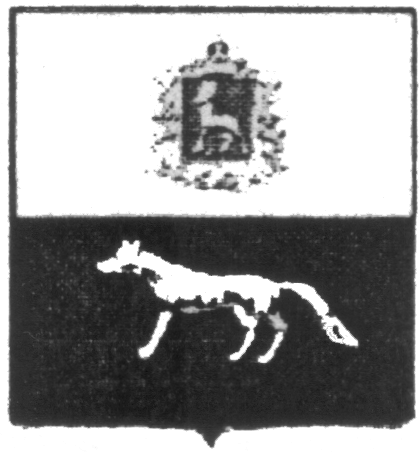 П О С Т А Н О В Л Е Н И Е       От 16.07.2018 №22О внесении изменений в Приложение к постановлению администрации сельского поселения Антоновка муниципального района Сергиевский № 39 от 25.12.2015 года «Об утверждении муниципальной программы «Совершенствование муниципального управления  сельского поселения Антоновка муниципального района Сергиевский» на 2016-2018гг.В соответствии с Федеральным законом от 06.10.2003 № 131-ФЗ «Об общих принципах организации местного самоуправления в Российской Федерации» и Уставом сельского поселения Антоновка, в целях уточнения объемов финансирования проводимых программных мероприятий, Администрация сельского поселения Антоновка муниципального района Сергиевский  ПОСТАНОВЛЯЕТ:        1.Внести изменения в Приложение к постановлению администрации сельского поселения Антоновка муниципального района Сергиевский № 39 от 25.12.2015 года «Об утверждении муниципальной программы «Совершенствование муниципального управления  сельского поселения Антоновка муниципального района Сергиевский» на 2016-2018гг. (далее - Программа) следующего содержания:        1.1.В Паспорте Программы позицию «Объемы и источники финансирования Программы» изложить в следующей редакции:          Общий объем финансирования Программы составляет 4456,14621  тыс. руб.,  в том числе: - средства местного бюджета – 4204,98991 тыс.рублей:2016 год – 1379,08191 тыс. руб.;2017 год –1375,07351 тыс. руб.;2018 год – 1455,83449 тыс. руб.         - за счет средств областного бюджета 16,25630 тыс.руб.:2016 год – 12,67547 тыс.руб.;2017 год – 3,58083 тыс.руб.;2018 год – 0,00 тыс.руб.- средства федерального бюджета – 234,90000 тыс.рублей:2016 год – 77,20000 тыс. руб.;2017 год- 74,50000 тыс. руб.;2018 год- 83,20000 тыс. руб.         1.2.Раздел  Программы  4 «Ресурсное обеспечение реализации Программы» изложить в редакции согласно Приложению №1 к настоящему Постановлению.         2.Опубликовать настоящее Постановление в газете «Сергиевский вестник».       3.Настоящее Постановление вступает в силу со дня его официального опубликования.Глава сельского поселения Антоновка муниципального района Сергиевский                                     Долгаев К.Е.                                                                                                                                                                                                                                          Приложение                                            к постановлению администрации сельского поселения Антоновка м.р.Сергиевский                                       №_____ от "___"________201_г.* Финансирование мероприятий осуществляется в форме субвенции муниципальному району Сергиевский согласно методик расчета объемов иных межбюджетных трансфертов.№ п/пНаименование мероприятияГоды реализацииГоды реализацииГоды реализации№ п/пНаименование мероприятия2016 год в тыс.руб.2017 год в тыс.руб.2018 год в тыс.руб.1Функционирование высшего должностного лица муниципального образования531,30624530,20043530,200442Функционирование местных администраций582,39544525,91142563,201173Укрепление материально-технической базы администрации6,000000,000000,000004Создание условий для развития малого и среднего предпринимательства*2,914622,644652,217535Осуществление полномочий по определению поставщиков(подрядчиков, исполнителей) для муниципальных нужд, в том числе размещение в единой информационной системе (ЕИС) план -закупок и внесенных в него изменений, размещение в ЕИС план –графика и внесенных в него изменений, а также размещение в ЕИС сведений и отчетов, предусмотренных Федеральным законом от 05.04.2013г. №44-ФЗ «О контрактной системе в сфере закупок товаров, работ, услуг для обеспечения государственных и муниципальных нужд»*2,211602,404193,566096Осуществление полномочий по принятию правовых актов по отдельным вопросам в рамках переданных полномочий*7,101967,6960911,257087Составление проекта бюджета поселения, исполнения бюджета поселения, осуществление контроля за его исполнением, составление отчета об исполнении бюджета поселения*37,2008140,3128558,965618Осуществление внешнего муниципального контроля*1,851551,838892,881359Информационное обеспечение населения сельского поселения 190,00000190,00000171,0000010Присвоение адресов объектам адресации, изменение, аннулирование адресов, присвоение наименований элементам улично-дорожной сети местного значения поселения, наименований элементам планировочной структуры в границах поселения, изменение, аннулирование таких наименований, размещение информации в государственном адресном реестре*7,101967,6960911,2570811Подготовка проекта генерального плана поселения, проекта правил землепользования и застройки поселения самостоятельно, либо на основании муниципального контракта, заключенного по итогам размещения заказа в соответствии с законодательством Российской Федерации*11,8366017,6768218,7618112Подготовка проектов планировки территории, проектов межевания территории самостоятельно либо на основании муниципального контракта, заключенного по итогам размещения муниципального заказа в соответствии с законодательством Российской Федерации (за исключением принятых нормативных правовых актов по указанным вопросам); проверка проектов планировки территории и проектов межевания территории на соответствии требованиям Градостроительного кодекса Российской Федерации*11,8366012,8268218,7618113Первичный воинский учет77,2000074,5000083,2000014Госпошлина0,000000,000000,0000015Обслуживание муниципального долга0,000000,0000020,0000016Подготовка и утверждение местных нормативов градостроительного проектирования поселения, внесение в них изменений0,000007,6960911,2570817Внесение изменений в генеральный план и правила землепользования0,000000,000005,7574418Прочие мероприятия0,0000026,7500026,75000За счет средств местного бюджета:1379,081911370,073511455,83449За счет средств областного бюджета:12,675473,580830,00000За счет средств федерального бюджета:77,2000074,5000083,20000ВСЕГО:1468,957381448,154341539,03450